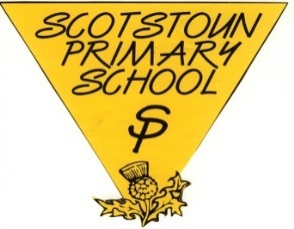 Our Child Protection Co-ordinators are:                                          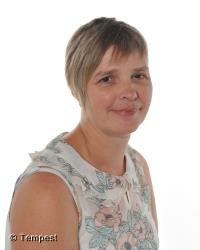 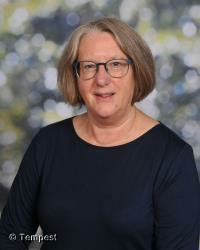                         Mrs Mackay                     Mrs CoatsIf Mrs Mackay and Mrs Coats are not available, contact Mrs Gordon (DHT) or Mrs McKinnon (PT)